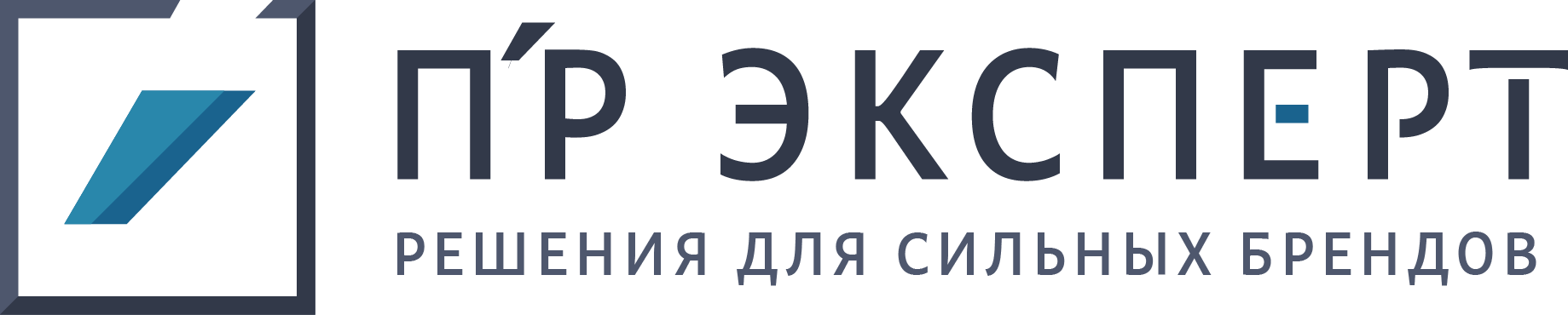 БРИФ УСЛУГИ ПО БРЕНДИНГУ, РАЗРАБОТКЕ, ПРОДВИЖЕНИЮ И ТЕХНИЧЕСКОЙ ПОДДЕРЖКЕ ОТ ПР ЭКСПЕРТЗаполненный бриф отправить на e-mail: studio@prexpert.ruБриф необходим для точного определения целей, стоящих перед будущим проектом.Необходимо заполнить анкету максимально подробно. Это поможет нам увидеть правильную картину проекта, определить бюджеты и сроки реализации, сформировать наиболее подходящее предложение для вашего бизнеса.Если какие-либо вопросы вызовут затруднения, пожалуйста, обратитесь к нам за разъяснениями. Мы гарантируем полную конфиденциальность предоставленной информации о вас и вашей деятельности.Общая информацияО продукте / бренде / услугеПостановка задачиПолное название компании (рус./англ.). Доменное имя сайта (при наличии).Контактная информация (ФИО, должность контактного лица, электронная почта, рабочий и мобильный телефоны):Адрес офиса компании, в котором могут проходить рабочие встречи по проекту.Готовы ли вы приезжать на встречи в наш офис?Планируемые сроки проекта (выбор подрядчика, начало работ, публикация проекта):Откуда вы узнали о ПР Эксперт?Какова область деятельности и специфика бизнеса вашей компании:Платформа бренда (миссия, ценности, характер и т.д.), товарное позиционирование:Опишите продукт / услугу, для которой реализуется проект: География бренда / продукта / услуги,
для которой реализуется проект:Уникальные преимущества бренда / продукта / услуги, для которой реализуется проект:Структура компании, архитектура бренда: Что нужно сделать? Какую задачу
вы ставите перед нами?Какие маркетинговые и имиджевые цели стоят перед проектом?Каковы качественные и количественные критерии успешности реализации проекта?Опишите проблемы существующего сайта/рекламных кампаний/бренда, требующие решения:Целевая аудитория по сегментам.
Опишите характерные черты потребителей вашей продукции/услуг:Перечислите ваших прямых и косвенных конкурентов (желательно с адресами сайтов). 

Дайте вашу оценку их сайтам (работе
в интернете в целом), отметьте
их положительные и отрицательные стороны. 

Назовите наиболее удачный пример позиционирования в интернете
среди ваших конкурентов:Каков планируемый бюджет проекта?Наличие слогонов, brand-line, стиль и тон сообщений:Есть ли регламенты: Торговая марка/логотип, фирменный стиль, атрибуты, носители, бренды. 

Принципы и стандарты, шрифты, системы типографики, фоны, элементы графики, пиктограммы, цвета: